Schedule A Garbage and Organics Collection and Disposal Bylaw No. 1252-01, 2018Request to Opt-Out of Organics Collection ServiceEffective April 1, 2018, the Town of Gibsons requires that all collectible organics produced by a dwelling unit, as those terms are defined in the Bylaw, be placed in organics containers for curbside collection.Owners of a dwelling unit who home compost 100% of their organic waste may apply to opt-out of the curbside collection program by outlining their plan for keeping all organics out of the landfill.  Each application will be evaluated by Town staff and you will be notified in writing of the decision. If your plan is approved, the organics collection charge will not be levied for the current year.  To apply to opt-out of receiving organics collection: Step 1:	Fill out this form and indicate how you will divert collectible organics from the landfill. Step 2: 	Provide proof of diversion - Provide a description and pictures of your composters. (Note: to opt-out, composting the organics must be done in a safe and environmentally friendly way. *Please review evaluation criteria below.)Step 3: 	Return the completed application form and any photos by hand or mail to the Gibsons Town Hall (474 South Fletcher Road, Gibsons, BC V0N 1V0) or by email to: organicsopt-out@gibsons.ca.  Applications must be submitted by March 15, 2022   in order to avoid the organics collection charge for the year. Step 4:          Once the application has been approved, an annual renewal application process will be required to continue with the Opt-out of Organics Collection Service. This form is located on our website at www.gibsons.ca and must be completed by March 15th of each year.Food scraps  Describe how you will divert food scraps from the landfill. (Fruits, vegetables, peels, eggshells, bread,pasta, and similar.)Food-soiled Paper and CardboardDescribe how you will divert food-soiled paper and cardboard from the landfill. (Pizza boxes, teabags, paper towels, paper plates, and similar.)Meat scrapsDescribe how you will divert meat scraps from the landfill. (Bones, meat, poultry, and similar.)Dairy productsDescribe how you will divert dairy products from the landfill.  (Cheese, cottage cheese, feta cheese,yogurt, and similar.)As there are a wide variety of composting methods, please ensure that the system(s) you install on your property will properly digest each category of organics listed in this Bylaw.  *List of collectible organics and evaluation criteria attached.By signing this form, the property owner agrees that as per the methods indicated in the Garbage and Organics Collection and Disposal Bylaw No. 1252-01, 2018, all food scraps, food-soiled paper and cardboard, meat scraps and dairy products will be diverted from the landfill. Date: ____________________________________________________________________________________________ Property Owner SignatureOffice Use Only List of Collectible OrganicsFood scraps  Fruits & vegetablesFruits and vegetable peels, seeds, and coresRicePastaBeansEggshellsPlate scrapingsTea bagsCoffee grounds & filtersOther table scrapsBreadCompostable plasticsFish and shellfishFood-soiled Paper and cardboardPaper towelsFacial tissue (clean or used)Paper napkinsPaper platesPaper tableclothsPizza boxesMeat scrapsBonesMeatTurkeyChickenOther poultryMeat trimmingsDairy productsDairy and soy products (no liquids)Evaluation criteria for organics composting Environmentally friendly composting methods – Owners must use environmentally friendly composting methods.Pest Control measures – Owners must have pest control measures in place.Odour control measures - Owners must have odour control measures in place.Public health measures – Public health measures must be evident.Composting containment methods – Owners must contain and cover composting adequately.The intent of the opt-out plan is that the owners of property will properly compost their organics on their property or participate in a neighborhood compost.Property Owner Name:Property Owner Name:Property Owner Name:Property Owner Name:Utility Account #Property Address:Property Address:Property Address:Application refers to the following dwelling unit(s): (Please check all applicable boxes)Application refers to the following dwelling unit(s): (Please check all applicable boxes)Application refers to the following dwelling unit(s): (Please check all applicable boxes)Application refers to the following dwelling unit(s): (Please check all applicable boxes)Application refers to the following dwelling unit(s): (Please check all applicable boxes)Application refers to the following dwelling unit(s): (Please check all applicable boxes)Application refers to the following dwelling unit(s): (Please check all applicable boxes)Application refers to the following dwelling unit(s): (Please check all applicable boxes)Application refers to the following dwelling unit(s): (Please check all applicable boxes)Application refers to the following dwelling unit(s): (Please check all applicable boxes)Application refers to the following dwelling unit(s): (Please check all applicable boxes)Main Dwelling Unit:Main Dwelling Unit:Main Dwelling Unit:Main Dwelling Unit:Main Dwelling Unit:Additional Dwelling Unit(s) / Suite(s):  Additional Dwelling Unit(s) / Suite(s):  Additional Dwelling Unit(s) / Suite(s):  Additional Dwelling Unit(s) / Suite(s):  Additional Dwelling Unit(s) / Suite(s):  Additional Dwelling Unit(s) / Suite(s):  Additional Dwelling Unit(s) / Suite(s):  Email Address:  Email Address:  Phone: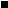 